Église St Joseph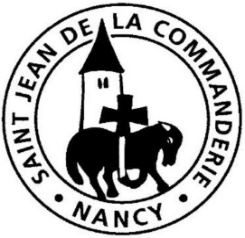 25 avril 20214ème dimanche de Pâques  BMoi, je suis le bon pasteur !L’Écriture st très pédagogique. Nous nous en rendons compte avec les différentes paraboles racontées par Jésus, mais aussi par des images qui illustrent et renforcent la parole. Ainsi, Pierre, sur qui le Seigneur a fondé son Église, en évoque l’édification en parlant de « bâtisseurs » qui ont voulu rejeter Jésus, mais pour dire avec plus de conviction encore que le Ressuscité est bien « la pierre d’angle » de l’édifice. Et puis, dans l’évangile de Jean, voici un des nombreux « Je suis » par lesquels Jésus se révèle. Il est le bon pasteur, qui connaît ses brebis. L’image du bon pasteur et de ses brebis ne fait pas de nous des « moutons de Panurge » ! Le commentaire d’Évangile doit faire, d’une manière ou d’une autre, cette nécessaire mise au point : brebis, nous n’en sommes pas moins « enfants de Dieu », aimés d’un amour qui respecte la liberté de chacun.CHANT D’OUVERTURESi le Père vous appelle O 154-1Si le Père vous appelle à aimer comme il vous aime, dans le feu de son Esprit, Bienheureux êtes-vous !Si le monde vous appelle à lui rendre une espérance, à lui dire son salut,           Bienheureux êtes-vous !Si l’Église vous appelle à peiner pour le Royaume, aux travaux de la moisson, Bienheureux êtes-vous !Tressaillez de joie, tressaillez de joie car vos noms sont inscrits pour toujours dans les cieux.Tressaillez de joie, tressaillez de joie car vos noms sont inscrits dans le cœur de Dieu.Si le Père vous appelle à la tâche des apôtres, en témoin du seul pasteur,Bienheureux êtes-vous !Si le monde vous appelle à lutter contre la haine pour la quête de la paix,Bienheureux êtes-vous !Si l’Église vous appelle à tenir dans la prière au service des pécheurs,Bienheureux êtes-vous Si le Père vous appelle à quitter toute richesse pour ne suivre que son Fils,Bienheureux êtes-vous ! Si le monde vous appelle à lutter contre la haine pour la quête de la paix,Bienheureux êtes-vous ! Si l’Église vous appelle à tenir dans la prière au service des pécheursBienheureux êtes-vous !1ère Lecture : Ac 4, 8-12Pierre est amené à rendre des comptes devant le Grand Conseil. Mais il ne tremble pas, il n’hésite pas : faisant fi de son propre sort, il proclame haut et fort  que Jésus est le Sauveur des tous les hommes.Psaume 117Sur la pierre méprisée par les maçons, Dieu fondé son œuvre. Rendez grâce au Seigneur : il est bon ! Éternel est son amour !Mieux vaut s’appuyer sur le Seigneur que de compter sur les hommes ;Mieux vaut s’appuyer sur le SeigneurQue de compter sur les puissants !Je te rends grâce car tu m’as exaucé : tu es pour moi le salut.La pierre qu’ont rejetée les bâtisseurs est devenue la pierre d’angle :C’est là l’œuvre du Seigneur,La merveille devant nos yeux.Béni soir au nom du Seigneur celui qui vient !De la maison du Seigneur, nous vous bénissons !Tu es mon Dieu, je te rends grâce, mon Dieu, je t’exalte !Rendez grâce au Seigneur : il est bon ! Éternel est son amour !2ème Lecture : 1 Jn 3, 1-2St Jean nous redit notre dignité d’enfants de Dieu sans négliger les difficultés que nous pouvons rencontrer de ce fait. Aujourd’hui, comme au 1er siècle, le chrétien vit à contre-courant du monde. Évangile : Jn 10, 11-18Alléluia. Alléluia.	Je suis le bon pasteur, dit le Seigneur ;	Je connais mes brebis et mes brebis me connaissent.Alléluia.PRIERE DES FIDELES« Un seul troupeau et un seul pasteur » : tel est le projet de Dieu qui veut rassembler tous les hommes en son amour. Adressons-lui notre prière, en particulier pour « les autres brebis » à l’écart de son amour.À la suite des Apôtres, les évêques sont les pasteurs qui,                 aujourd’hui,  annoncent le salut par le nom de Jésus.Pour eux, pour les diacres, pour les prêtres, que vienne l’Esprit de force. Nous t’en prions, Seigneur. R/R/	 Esprit de Dieu, intercède pour nous. Viens au secours de notre faiblesse.Les chrétiens ne sont pas seuls au monde.Pour les croyants de toutes religions, pour les artisans de justice et de paix, pour tous les anonymes se mettant au service des plus petits, que vienne l’Esprit d’unité. Nous t’en prions, Seigneur. R/Enfants de Dieu, sauvés par le nom de Jésus, il nous arrive de faiblir         lorsque le fardeau est trop lourd à porter.Pour les familles divisées, pour les familles en deuil, que vienne l’Esprit de lumière. Nous t’en prions, Seigneur. R/De nombreux jeunes peinent à trouver leur vocation et sont en errance, cherchant un sens à leur vie.Pour les enseignants et les éducateurs, pour les parents, pour les jeunes en détresse, que vienne l’Esprit d’espérance. Nous t’en prions, Seigneur. R/Dieu notre Père, toi qui veux rassembler tous les hommes autour de l’unique pasteur, soutiens l’Église de ce temps. Donne-lui la force de proclamer la joie de l’Évangile. Par Jésus, le Christ, notre Seigneur.            – Amen.COMMUNIONIl est l’Agneau et le PasteurR/ 	Il est l’Agneau et le Pasteur. Il est le Roi, le Serviteur.Le Seigneur est mon berger :Je ne manque de rien.Sur des prés d’herbe fraîche,Il me fait reposer. R/Il me mène vers les eaux tranquillesEt me fait revivre ;Il me conduit par le juste cheminPour l’honneur de son nom.Tu prépares la table pour moiDevant mes ennemis ;Tu répands le parfum sur ma tête,Ma coupe est débordante.Grâce et bonheur m’accompagnent Tous les jours de ma vie ;J’habiterai la maison du SeigneurPour la durée de mes jours.Si vous avez besoind’un guide, vous n’avezqu’à tourner les yeuxvers Jésus.Vous devez vous en remettreà lui et compter entièrementsur lui.Sainte Thérèse de Calcutta (1910-1997)